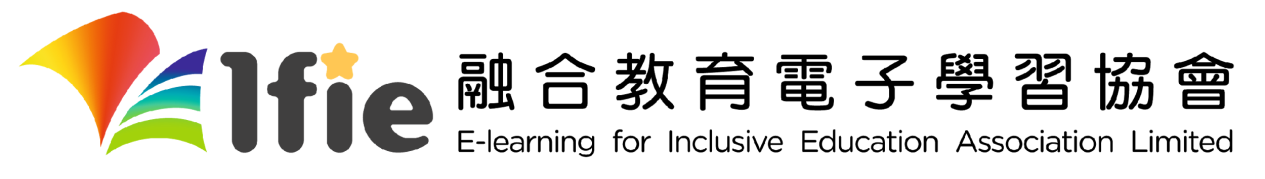 三水同鄉會劉本章學校  位置圖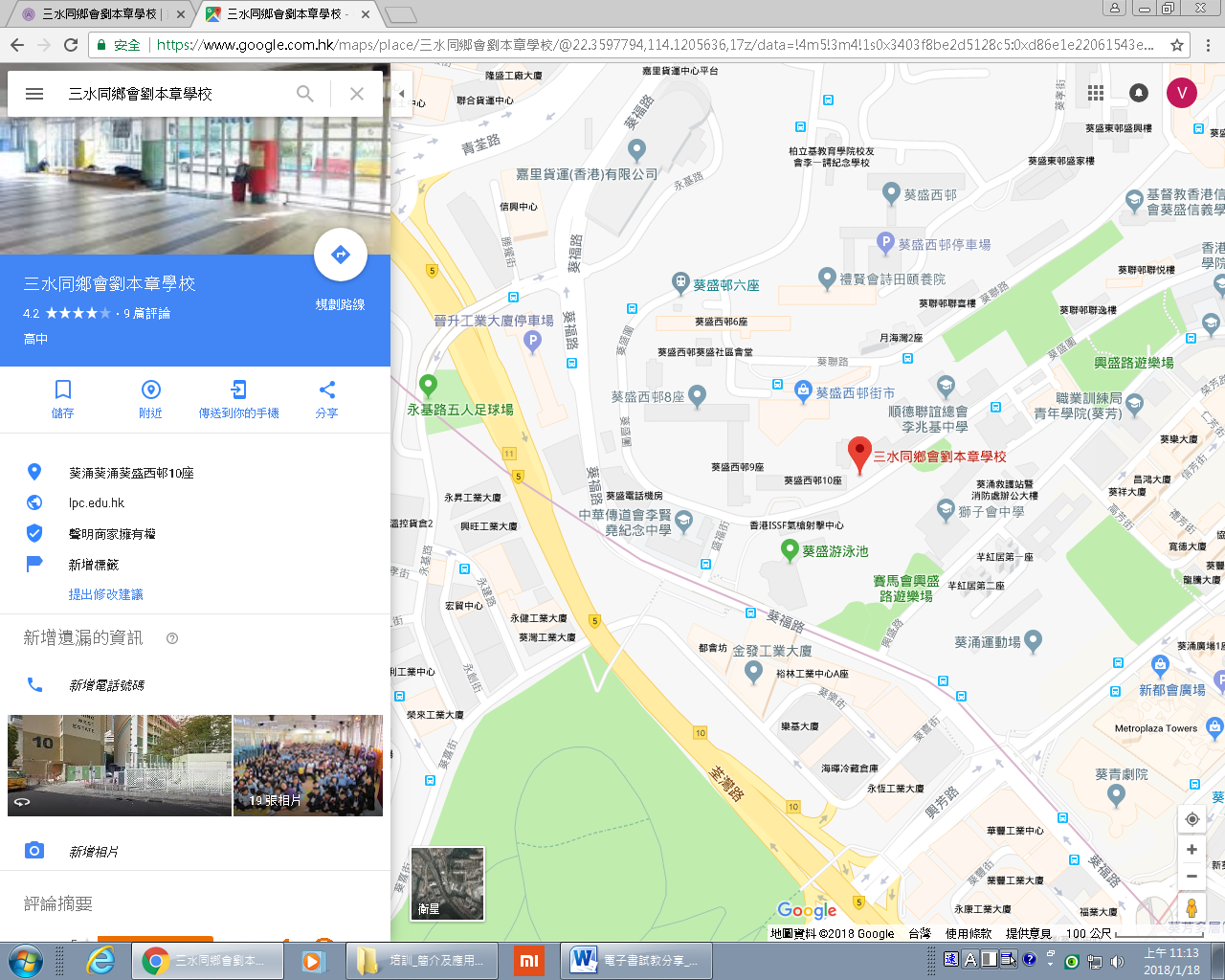 中華基督教會基順學校  位置圖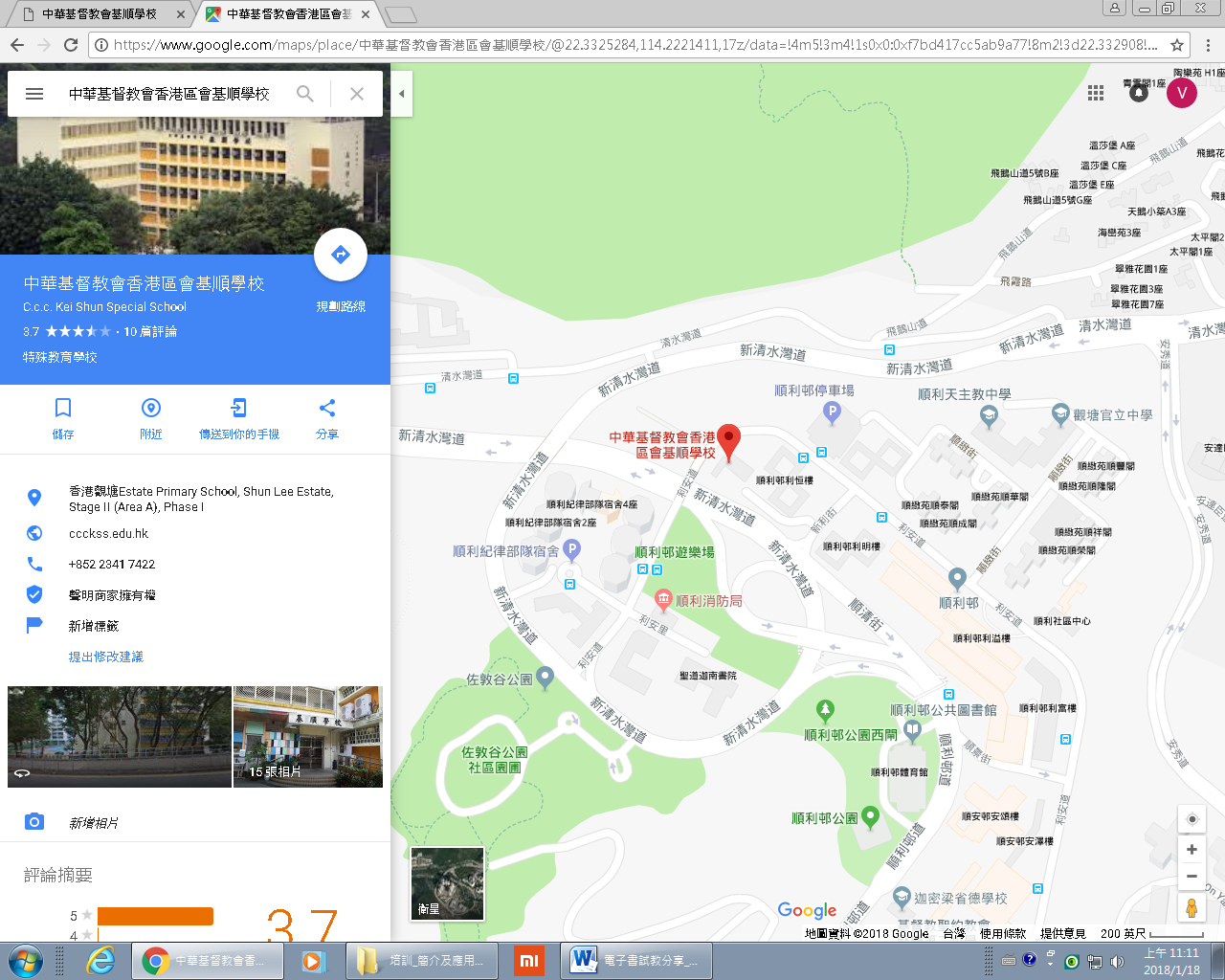 